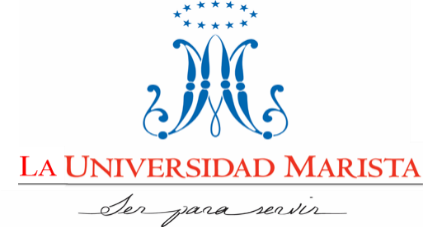 UNIVERSIDAD MARISTA REPORTE MENSUAL DE SERVICIO SOCIALNo. ____  de _____Periodo:________________________________________   Horas: ___________Periodo:________________________________________   Horas: ___________Periodo:________________________________________   Horas: ___________                                                                                                                            NOMBRE: ________________________________________________                                                                                                                            NOMBRE: ________________________________________________                                                                                                                            NOMBRE: ________________________________________________LICENCIATURA:______________________________________________________________________________________________________SEMESTRE:                           _______DATOS DE LA INSTITUCIÓNDATOS DE LA INSTITUCIÓNDATOS DE LA INSTITUCIÓNNOMBRE: ________________________________________________NOMBRE: ________________________________________________NOMBRE: ________________________________________________PROGRAMA:______________________________________________________________________________________________________ENUMERA LAS ACTIVIDADES MÁS DESTACADAS DEL PERIODOENUMERA LAS ACTIVIDADES MÁS DESTACADAS DEL PERIODOENUMERA LAS ACTIVIDADES MÁS DESTACADAS DEL PERIODOENUMERA LAS ACTIVIDADES MÁS DESTACADAS DEL PERIODOENUMERA LAS ACTIVIDADES MÁS DESTACADAS DEL PERIODOENUMERA LAS ACTIVIDADES MÁS DESTACADAS DEL PERIODOENUMERA LAS ACTIVIDADES MÁS DESTACADAS DEL PERIODOAPRENDIZAJES APLICADOS¿Qué conocimientos obtenidos en la carrera aplicaste en tu servicio?APRENDIZAJES APLICADOS¿Qué conocimientos obtenidos en la carrera aplicaste en tu servicio?NUEVOS APRENDIZAJES¿Qué conocimientos y/o experiencias has adquirido?NUEVOS APRENDIZAJES¿Qué conocimientos y/o experiencias has adquirido?NUEVOS APRENDIZAJES¿Qué conocimientos y/o experiencias has adquirido?NUEVOS APRENDIZAJES¿Qué conocimientos y/o experiencias has adquirido?NUEVOS APRENDIZAJES¿Qué conocimientos y/o experiencias has adquirido?Ciudad de México a  _____  de ________________ de __________.Ciudad de México a  _____  de ________________ de __________.Ciudad de México a  _____  de ________________ de __________.Ciudad de México a  _____  de ________________ de __________.Ciudad de México a  _____  de ________________ de __________.Ciudad de México a  _____  de ________________ de __________.Ciudad de México a  _____  de ________________ de __________.VO. BO._____________________________________________Responsable del Servicio Social (Nombre y Firma)VO. BO._____________________________________________Responsable del Servicio Social (Nombre y Firma)_________________________Firma del interesado (a)_________________________Firma del interesado (a)_________________________Firma del interesado (a)_________________________Firma del interesado (a)_________________________Firma del interesado (a)